السؤال الأول: 1/ من الذي خلقنا وخلق جميع المخلوقات ؟ ................................................................2/ عددي اركان الايمان؟ ..........................................................................................................................................................................................................................................................................................................................................................................................................................................3 / ما جزاء الايمان بالله؟ ....................................................4/   صلي العمود (أ) بما يناسبه من العمود (ب)         السؤال الثاني :1 / اختاري الإجابة الصحيحة فيما يلي:   2/ اكملي الفراغات التالية :                                                                              خلقت الملائكة من ..................تقع الكعبة في المسجد.....................احب البلاد الى الله .......................الملك الموكل بالوحي هو ..................... يصلي المسلمون في رمضان صلاة ........................السؤال الثالث1/ اختاري الإجابة الصحيحة فيما يلي : صلاة الجماعة واجبة على                   الرجال (  )         النساء (  ) يقال عند دخول المسجد                     اللهم اني أسألك من فضلك (  )   اللهم افتح لي أبواب رحمتك (  ) يبدأ عند دخول المسجد بقدمة               اليمين (  )          اليسار (  ) صلاة الجماعة أفضل بصلاة الفرد بـ        22 درجة (  )          درجة 32 (  )    27 درجة (  )اذا قرأت القرآن في المسجد                  أرفع صوتي (  )           لا أرفع صوتي (  )_____________________________________________________________2 / ضعي إشارة صح أمام الإجابة الصحيحة وخطأ أمام الإجابة الخاطئة فيما يلي:دخول الوقت من شروط الصلاة (  ).القاء المناديل في المسجد تصرف صحيح  (   ).اية الكرسي هي اعظم اية في كتاب الله (  ).اول ما يحاسب عليه العبد صلاته (    ).من ترك الصلاة عمدا فقد كفر (    ).______________________________________________________                                                                                                                                              تمنياتي لكن بالتوفيق والنجاحالمملكة العربية السعودية إدارة التعليمابتدائية 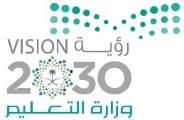 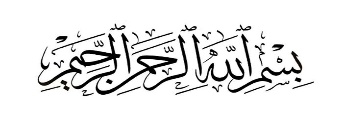 المادةدراسات اسلاميةالمملكة العربية السعودية إدارة التعليمابتدائية الصفالثالثالمملكة العربية السعودية إدارة التعليمابتدائية الزمنساعة ونصف الاختبار النهائي لمادة الدراسات الإسلامية للصف الثالث الابتدائي الفصل الدراسي الثانيلعام1442- 1443 هـ (الدور الأول ).الاختبار النهائي لمادة الدراسات الإسلامية للصف الثالث الابتدائي الفصل الدراسي الثانيلعام1442- 1443 هـ (الدور الأول ).الاختبار النهائي لمادة الدراسات الإسلامية للصف الثالث الابتدائي الفصل الدراسي الثانيلعام1442- 1443 هـ (الدور الأول ).الاختبار النهائي لمادة الدراسات الإسلامية للصف الثالث الابتدائي الفصل الدراسي الثانيلعام1442- 1443 هـ (الدور الأول ).الدرجة المستحقةاسم الطالبـة: ........................................................................  رقم الجلوس:....................................................اسم الطالبـة: ........................................................................  رقم الجلوس:....................................................اسم الطالبـة: ........................................................................  رقم الجلوس:....................................................اسم الطالبـة: ........................................................................  رقم الجلوس:....................................................40أالايمان بجبريل عليه السلامالأيمان بالجنة والنارالايمان بالقرآن الكريمبالايمان بالكتب الأيمان باليوم الآخر الايمان بالملائكة الإمساك عن الطعام والشراب وغيرها من المفطرات من طلوع الفجر الثاني الى غروب الشمس هو معنى الإمساك عن الطعام والشراب وغيرها من المفطرات من طلوع الفجر الثاني الى غروب الشمس هو معنى الإمساك عن الطعام والشراب وغيرها من المفطرات من طلوع الفجر الثاني الى غروب الشمس هو معنى الإمساك عن الطعام والشراب وغيرها من المفطرات من طلوع الفجر الثاني الى غروب الشمس هو معنى الإمساك عن الطعام والشراب وغيرها من المفطرات من طلوع الفجر الثاني الى غروب الشمس هو معنى الإمساك عن الطعام والشراب وغيرها من المفطرات من طلوع الفجر الثاني الى غروب الشمس هو معنى أأالزكاةبالصومجالحجقال الله تعالى ( ليس كمثلة شيء وهو السميع العليم ) قال الله تعالى ( ليس كمثلة شيء وهو السميع العليم ) قال الله تعالى ( ليس كمثلة شيء وهو السميع العليم ) قال الله تعالى ( ليس كمثلة شيء وهو السميع العليم ) قال الله تعالى ( ليس كمثلة شيء وهو السميع العليم ) قال الله تعالى ( ليس كمثلة شيء وهو السميع العليم ) أأتوحيد الأسماء والصفات بتوحيد الربوبيةجتوحيد الألوهيةقصد مكة لعمل مخصوص في وقت مخصوص قصد مكة لعمل مخصوص في وقت مخصوص قصد مكة لعمل مخصوص في وقت مخصوص قصد مكة لعمل مخصوص في وقت مخصوص قصد مكة لعمل مخصوص في وقت مخصوص قصد مكة لعمل مخصوص في وقت مخصوص أأالحجبالصومجالزكاةالايمان بالله ركن من اركان الايمان بالله ركن من اركان الايمان بالله ركن من اركان الايمان بالله ركن من اركان الايمان بالله ركن من اركان الايمان بالله ركن من اركان أأالإسلامبالايمانجالاحسان